Образовательный процесс в МБДОУ «Детский сад № 37 «Ручеёк»Образовательный процесс строится, учитывая:контингент воспитанников, индивидуальные и возрастные особенности воспитанников,социальный заказ родителей.         При организации образовательного процесса необходимо обеспечить единство воспитательных, развивающих и обучающих целей и задач, при этом следует решать поставленные цели и задачи, избегая перегрузки детей, на необходимом и достаточном материале, максимально приближаясь к разумному «минимуму». 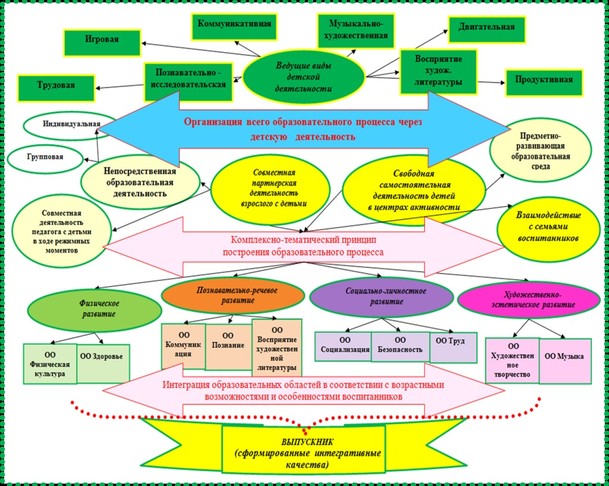   Образовательный процесс может быть условно подразделен на:•   образовательную деятельность, осуществляемую в процессе организации различных видов детской деятельности (игровой, коммуникативной, трудовой, познавательно- исследовательской, продуктивной, музыкально-художественной, чтения) (далее по тексту — «организованная образовательная деятельность»);•  образовательную деятельность, осуществляемую в ходе режимных моментов;•  самостоятельную деятельность детей;•   взаимодействие с семьями детей по реализации основной общеобразовательной программы дошкольного образования.            Построение образовательного процесса должно основываться на адекватных возрасту формах работы с детьми. Выбор форм работы осуществляется педагогом самостоятельно и зависит от контингента воспитанников, оснащенности дошкольного учреждения, культурных и региональных особенностей, специфики дошкольного учреждения, от опыта и творческого подхода педагога.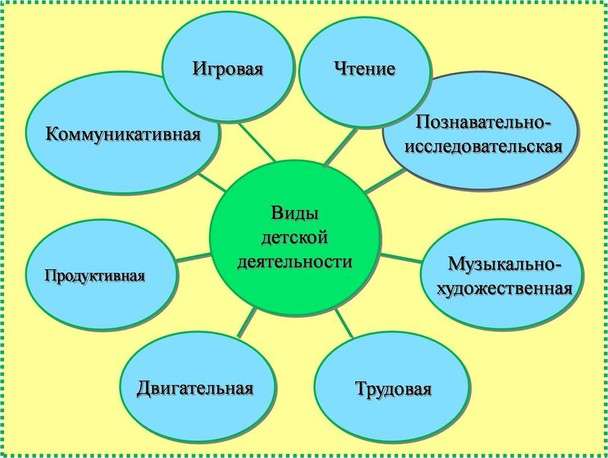 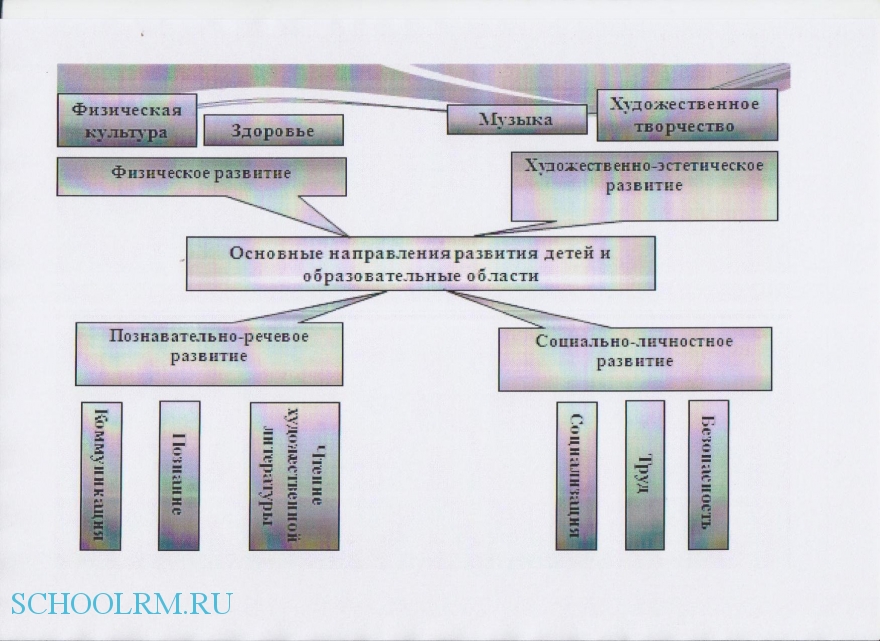 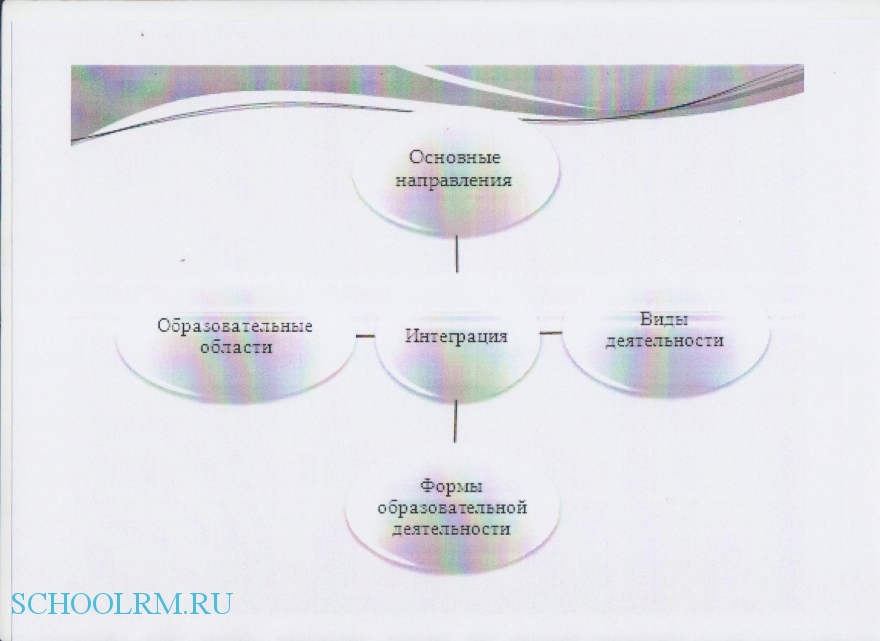 